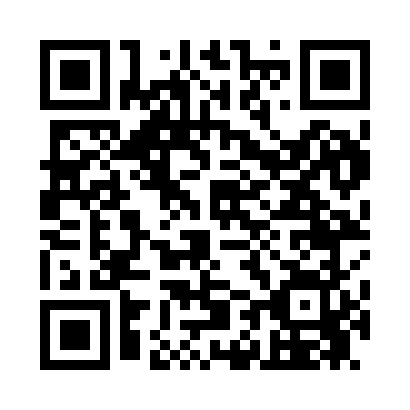 Prayer times for Cottekill, New York, USAWed 1 May 2024 - Fri 31 May 2024High Latitude Method: Angle Based RulePrayer Calculation Method: Islamic Society of North AmericaAsar Calculation Method: ShafiPrayer times provided by https://www.salahtimes.comDateDayFajrSunriseDhuhrAsrMaghribIsha1Wed4:255:5212:534:467:569:232Thu4:235:5112:534:477:579:253Fri4:215:4912:534:477:589:264Sat4:195:4812:534:477:599:285Sun4:185:4712:534:488:009:296Mon4:165:4612:534:488:019:317Tue4:155:4412:534:488:029:328Wed4:135:4312:534:488:039:349Thu4:115:4212:534:498:049:3510Fri4:105:4112:534:498:059:3711Sat4:085:4012:534:498:069:3812Sun4:075:3912:534:508:079:3913Mon4:055:3812:534:508:089:4114Tue4:045:3712:534:508:099:4215Wed4:035:3612:534:518:109:4416Thu4:015:3512:534:518:119:4517Fri4:005:3412:534:518:129:4718Sat3:585:3312:534:528:139:4819Sun3:575:3212:534:528:149:4920Mon3:565:3112:534:528:159:5121Tue3:555:3012:534:528:169:5222Wed3:535:3012:534:538:179:5423Thu3:525:2912:534:538:189:5524Fri3:515:2812:534:538:199:5625Sat3:505:2712:534:548:209:5726Sun3:495:2712:544:548:219:5927Mon3:485:2612:544:548:2110:0028Tue3:475:2612:544:558:2210:0129Wed3:465:2512:544:558:2310:0230Thu3:455:2512:544:558:2410:0431Fri3:445:2412:544:558:2510:05